The Piggott School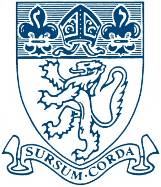 Person SpecificationAdvice and Guidance Mentor – Pastoral Support and CareersProfessional Attributes:EssentialDesirableExcellent communication and interpersonal skills, be positive and approachableGood literacy, numeracy and computer skillsAbility to work within a team working environment and also able to work independentlyConfidentiality at all timesEducated to degree levelExperience of working in business environmentsPersonal Attributes:EssentialDesirableBe able to support and promote the Christian ethos, vision and values of the school and the mission statement ‘to be a school which inspires and encourages the highest achievement and attainment’Have effective organisational and time management skillsHave the ability to prioritise, plan, monitor and evaluateHave genuine respect for all members of our school communityHave enthusiasm for being involved in the life of a busy  schoolBe aware of safeguarding children issues and good practice in E-SafetyBe calm under pressure, adaptable and energeticHave a sense of responsibilityHave a sense of humourBe flexible and able to use initiative